03/08/2016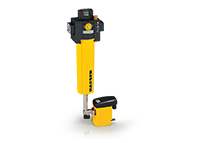 Kaeser’s new compressed air filter line delivers air quality and reduced pressure drop.

Download a high resolution image here.Press Information CenterContact us for contributionsFOR IMMEDIATE RELEASEKAESER LAUNCHES NEW LINE OF COMPRESSED AIR FILTERSKaeser Compressors, Inc. has expanded their award-winning air treatment product line with new compressed air filters available in flows from 20 – 500 scfm. These rugged filters deliver reliable compressed air quality with exceptionally low pressure drop for energy savings year after year. The comprehensive line includes liquid separator, particulate, coalescing and oil vapor adsorbing filters to meet a wide range of air quality needs. Particulate and coalescing filters feature deep pleated filter elements wrapped in stainless steel cages for superior filtration and increased efficiency. Vapor filters use high efficiency carbon matting to prevent channeling, reduce pressure drop, and prevent particles from escaping.Robust, aluminum housings have a treated interior and a powder-coated exterior for extra durability and corrosion resistance. They are designed with larger flow areas to ensure the lowest pressure drop and provide easier installation, operation, and maintenance. For more information, visit www.kaesernews.com/filters. To be connected with your representative for additional information, please call (877) 586-2691.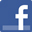 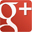 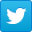 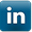 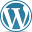 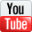 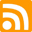 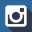 About Kaeser: Kaeser is a leader in reliable, energy efficient compressed air equipment and system design. We offer a complete line of superior quality industrial air compressors as well as dryers, filters, SmartPipe™, master controls, and other system accessories. Kaeser also offers blowers, vacuum pumps, and portable gasoline and diesel screw compressors. Our national service network provides installation, rentals, maintenance, repair, and system audits. Kaeser is an ENERGY STAR Partner. ### 